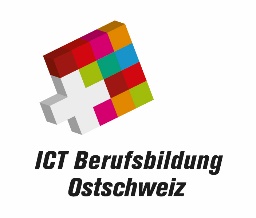 Anmeldung zur Mitgliedschaft  Wir möchten der ICT Berufsbildung Ostschweiz beitreten.Die einmalige Eintrittsgebühr von CHF 400.00 sowie der Jahresbeitrag von 
CHF 400.00 (gesamt CHF 800.00) werden anschliessend in Rechnung gestellt.LehrbetriebName	Strasse, HNr.	PLZ, Ort	Berufsbildner/inName	Telefon	Mail	Die ICT Berufsbildung Ostschweiz versendet die Rechnungen vorzugsweise per E-Mail. Bitte geben Sie uns dafür die entsprechende Empfängeradresse und einen Ansprechpartner bekannt:Mail	Name	Telefon	Ort, Datum:	Stempel, Unterschrift:		________________________________________________________________________________ICT Berufsbildung OstschweizTelefon +41 58 101 13 10Bogenstrasse 9office@ict-berufsbildung-ost.ch9000 St. Gallenwww.ict-berufsbildung-ost.ch